Министерство науки и высшего образованияРоссийской ФедерацииФедеральное государственное бюджетное образовательноеучреждение высшего образования«Кубанский государственный университет»Юридический факультет имени А.А. Хмырова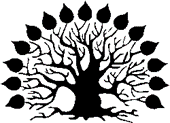 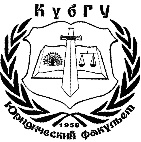 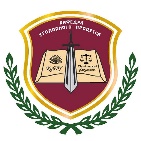 Уважаемые коллеги!Приглашаем Вас принять участие в работе международной научно-практической конференции «Актуальные проблемы судебной, правоохранительной, правозащитной, уголовно-процессуальной и антикоррупционной деятельности», которая состоится 5 апреля 2024 г. Начало работы конференции – 10 час. 00 мин. (350000, г. Краснодар, ул. Рашпилевская, д. 43, ауд. 11).Формат: очный, заочный, дистанционный.Издание сборника материалов планируется к началу конференции.Для участия в конференции до 25 февраля 2024 г. необходимо направить на электронный адрес кафедры (uprocess@mail.ru) либо непосредственно модератору конференции (crimpro@yandex.ru) в файлах (без архивирования):– заявку (форма прилагается);– статью, оформленную в соответствии с предъявляемыми требованиями;– заключение об оригинальности текста (не менее 60 % оригинальности).Название файлов должно содержать фамилию автора, например, Петров, статья (заявка, заключение).Возможно направление персонального приглашения.Расходы по участию в конференции участники несут самостоятельно.Организационное обеспечение научного мероприятия осуществляет кафедра уголовного процесса Кубанского государственного университета: (861) 268-59-64, e-mail: uprocess@mail.ru (ответственный – преподаватель Глимейда Виталий Витальевич).Модератор конференции доктор юридических наук, профессор, заслуженный юрист Кубани Семенцов Владимир Александрович: e-mail: crimpro@yandex.ru.Статья набирается в текстовом редакторе Word, шрифт – Times New Roman, размер шрифта – 16, межстрочный интервал – 1, абзацный отступ – 1,25, верхнее, правое и левое поля ‒ 2,5, нижнее – 2, номера страниц и колонтитулы не проставляются. Выравнивание текста по ширине страницы. Инициалы, фамилия автора (соавторов) указываются полужирным шрифтом в правом верхнем углу. Через одну строку на русском и английском языке: название статьи прописными буквами по центру страницы, полужирным шрифтом, аннотация (5–7 строк, слово «аннотация» не пишется), ключевые слова (5–10 слов или словосочетаний).Образец оформления:И.И. ПетровНазвание статьи (на рус. языке)Название статьи (на англ. языке)Аннотация (на рус. языке)Аннотация (на англ. языке)Ключевые слова: ….Key words: ….В тексте статьи возможны смысловые выделения курсивом, подчеркивание не допускается.Ссылки на использованные источники автоматические, постраничные, с нумерацией на каждой странице и оформленные в соответствии с действующими стандартами, кегль – 14, выравнивание ссылок по ширине.Авторы статей несут ответственность за точность приведенных фактов, статистических данных, собственных имен и прочих сведений, за использование материалов, не подлежащих открытой публикации, а также за нарушение исключительных авторских прав (плагиат). Статьи опубликованные или направленные для опубликования в другие издания, не принимаются.Текст статьи должен быть тщательно вычитан, отредактирован и проверен на оригинальность, с приложением сформированного программой «Антиплагиат» заключения. Рекомендуемый объем статьи до 10 страниц. Наличие рисунков, формул, таблиц, диаграмм не допускается.Для аспирантов (адъюнктов) обязательно предоставление скана рецензии научного руководителя, с его подписью и печатью организации.Редколлегия оставляет за собой право отбора и редактирования представленных материалов. Материалы, не соответствующие тематике конференции, установленным требованиям по содержанию и оформлению, не публикуются и не возвращаются.Решение об опубликовании представленных материалов принимается до 15 марта 2024 г.Сборник конференции размещается в научной электронной библиотеке (elibrary.ru).Приложение: образец заявки на участие в конференции.Декан юридического факультета имени А.А. ХмыроваФГБОУ ВО «Кубанский государственный университет»доктор юридических наук, профессор,заслуженный юрист Российской Федерации, Кубании Республики Хакасия, почетный работник судебной системыС.В. ПотапенкоЗаведующий кафедрой уголовного процессаюридического факультета имени А.А. ХмыроваФГБОУ ВО «Кубанский государственный университет»доктор юридических наук, профессор, заслуженный юрист КубаниО.В. Гладышева